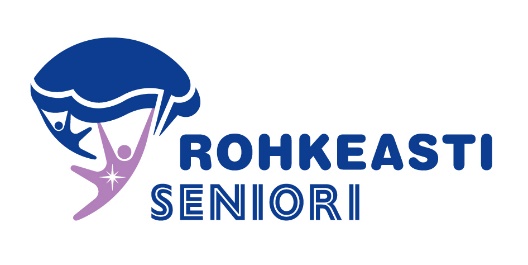 Iloa ja voimaa				16.6.2023Jyväskylän seniorit ry, jäsenalennukset:Jäsenalennuksen saat näyttämällä jäsenkorttisi SenioriApp -sovelluksessa. Ohjeet sovelluksen asentamiseen ovat nettisivuillamme: Jyväskylän seniorit ry (senioriyhdistys.fi)Ravintola Hox City tarjoaa Jyväskylän Senioreille 10% alennuksen lounaasta, sekä bistro menusta. Alennuksen saa Senioriäppiä näyttämällä.Ravintola Hox City Kauppalaispiha 3. Varaukset puh. 010 212 200 tai www.ravintolahox.fiKukkakauppa Ruusupuu: alennus 10%Tapionkatu 18
40100 JyväskyläKukkakauppa Jyväskylä | Minnan RuusupuuKariteam (Toimistotukku Kari): alennus 15% normaalihintaisista tuotteista (ei värikasetit, koneet ja laitteet).Laukaantie 1, 40320 Jyväskylä Kariteam verkkokauppa | Kariteam.fiSCANDIC VAPAA-AJAN KYLPYLÄEDUT 2023Jyväskylän seniorit Ry. Scandic Aulanko, Scandic Eden Nokia ja Scandic Laajavuori tarjoavat yhdistyksenne jäsenille vapaa-ajan kylpyläedun:  20% alennus kylpylöiden kertalipuista (aikuiset, lapset ja alennusryhmäläiset) kaikkina viikonpäivinä (pois lukien sesonkiajankohdat*) etu on henkilökohtainen ja saatavilla kylpylän vastaanotossa henkilö- tai jäsenkorttia näyttämällä etua voi hyödyntää itselleen ja yhdelle (1) samaan perheeseen kuuluvalle seuralaiselle etua ei voi yhdistää muihin etuihin tai alennuksiin *Sesonkiajankohdat: 25.12-6.1, vkot 8-9, pääsiäinen, heinäkuu ja vkot 42-43Lisäedut Scandic LaajavuoriKuntosali: sisältyy kylpylälipun hintaanKeilaus: -20 % normaalihinnoistaHieroja- kuntohoitaja Jari Pilkkakangas: -10 % normaalihinnoistaStudio AK Laajavuori-10 % lisäpalveluista koodilla laajavuori10 -10 % Studio Line-hiustuotteista koodilla laajavuori10Kansallisen Senioriliiton kautta tulevat alennukset: Jäsenedut - Kansallinen senioriliitto ry